第18屆研發管理專業人才培訓班跨界創新管理人才培訓課程 報名表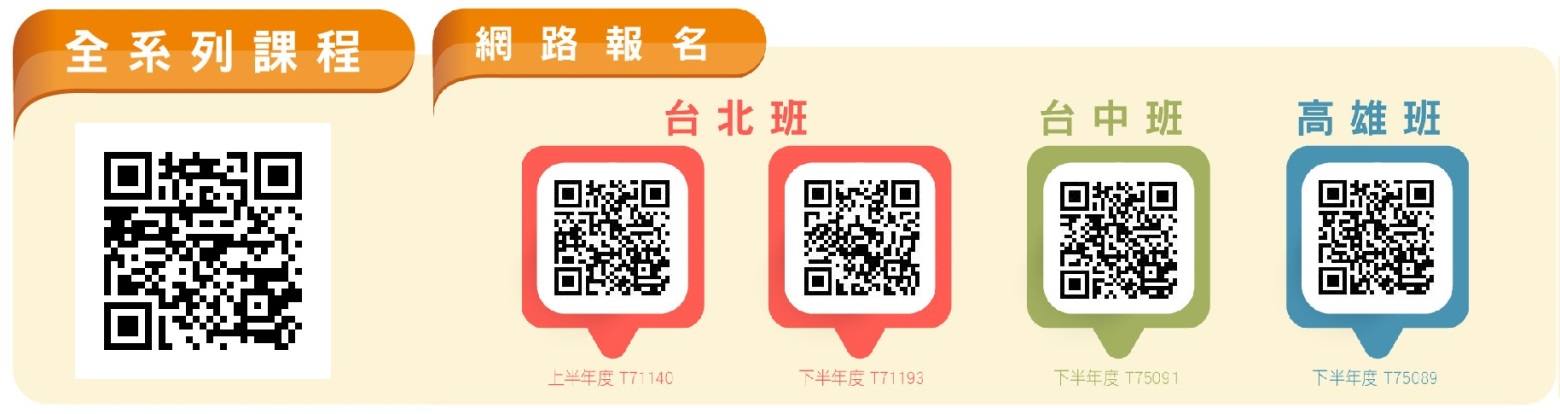 傳真或E-mail報名，請填下表。傳真或E-mail報名，請填下表。傳真或E-mail報名，請填下表。傳真或E-mail報名，請填下表。傳真或E-mail報名，請填下表。傳真或E-mail報名，請填下表。傳真或E-mail報名，請填下表。傳真或E-mail報名，請填下表。公司名稱*              公司名稱*              連絡人姓名*連絡人姓名*電話*統一編號      E-mailE-mail學員姓名*部門*職稱*職稱*手機*性別*E-mail*E-mail*□男 □女□男 □女□男 □女□男 □女□男 □女□男 □女發票開立□二聯式(個人)  □三聯式(公司) 發票抬頭：_______________________________________________品項：(如：教育訓練費)□二聯式(個人)  □三聯式(公司) 發票抬頭：_______________________________________________品項：(如：教育訓練費)□二聯式(個人)  □三聯式(公司) 發票抬頭：_______________________________________________品項：(如：教育訓練費)□二聯式(個人)  □三聯式(公司) 發票抬頭：_______________________________________________品項：(如：教育訓練費)□二聯式(個人)  □三聯式(公司) 發票抬頭：_______________________________________________品項：(如：教育訓練費)□二聯式(個人)  □三聯式(公司) 發票抬頭：_______________________________________________品項：(如：教育訓練費)□二聯式(個人)  □三聯式(公司) 發票抬頭：_______________________________________________品項：(如：教育訓練費)本人同意填寫資料中*星號部分的個人資料及2吋彩色照片電子檔運用於本課程相關文件。□本人同意提供手機號碼給同課程學員知悉。本人同意收到中國生產力中心提供之相關活動訊息。本人同意填寫資料中*星號部分的個人資料及2吋彩色照片電子檔運用於本課程相關文件。□本人同意提供手機號碼給同課程學員知悉。本人同意收到中國生產力中心提供之相關活動訊息。本人同意填寫資料中*星號部分的個人資料及2吋彩色照片電子檔運用於本課程相關文件。□本人同意提供手機號碼給同課程學員知悉。本人同意收到中國生產力中心提供之相關活動訊息。本人同意填寫資料中*星號部分的個人資料及2吋彩色照片電子檔運用於本課程相關文件。□本人同意提供手機號碼給同課程學員知悉。本人同意收到中國生產力中心提供之相關活動訊息。本人同意填寫資料中*星號部分的個人資料及2吋彩色照片電子檔運用於本課程相關文件。□本人同意提供手機號碼給同課程學員知悉。本人同意收到中國生產力中心提供之相關活動訊息。本人同意填寫資料中*星號部分的個人資料及2吋彩色照片電子檔運用於本課程相關文件。□本人同意提供手機號碼給同課程學員知悉。本人同意收到中國生產力中心提供之相關活動訊息。本人同意填寫資料中*星號部分的個人資料及2吋彩色照片電子檔運用於本課程相關文件。□本人同意提供手機號碼給同課程學員知悉。本人同意收到中國生產力中心提供之相關活動訊息。本人同意填寫資料中*星號部分的個人資料及2吋彩色照片電子檔運用於本課程相關文件。□本人同意提供手機號碼給同課程學員知悉。本人同意收到中國生產力中心提供之相關活動訊息。□公司派訓 □個人參加 □其他____________________________________________________________(請勾選或說明)□公司派訓 □個人參加 □其他____________________________________________________________(請勾選或說明)□公司派訓 □個人參加 □其他____________________________________________________________(請勾選或說明)□公司派訓 □個人參加 □其他____________________________________________________________(請勾選或說明)□公司派訓 □個人參加 □其他____________________________________________________________(請勾選或說明)□公司派訓 □個人參加 □其他____________________________________________________________(請勾選或說明)□公司派訓 □個人參加 □其他____________________________________________________________(請勾選或說明)□公司派訓 □個人參加 □其他____________________________________________________________(請勾選或說明)台北台北台中台中台中台中高雄繳費方式【ATM/匯款】【匯費請自行負擔】戶名：財團法人中國生產力中心帳號：05520-80000-1收款銀行：兆豐國際商業銀行松山機場分行分行代碼：017 0550【ATM/匯款】【匯費請自行負擔】戶名：財團法人中國生產力中心帳號：05520-80000-1收款銀行：兆豐國際商業銀行松山機場分行分行代碼：017 0550【ATM/匯款】【匯費請自行負擔】戶名：財團法人中國生產力中心中區服務處帳號：004-09-0356-9收款銀行：兆豐國際商業銀行台中分行 分行代號：017 0044【ATM/匯款】【匯費請自行負擔】戶名：財團法人中國生產力中心中區服務處帳號：004-09-0356-9收款銀行：兆豐國際商業銀行台中分行 分行代號：017 0044【ATM/匯款】【匯費請自行負擔】戶名：財團法人中國生產力中心中區服務處帳號：004-09-0356-9收款銀行：兆豐國際商業銀行台中分行 分行代號：017 0044【ATM/匯款】【匯費請自行負擔】戶名：財團法人中國生產力中心中區服務處帳號：004-09-0356-9收款銀行：兆豐國際商業銀行台中分行 分行代號：017 0044【ATM/匯款】【匯費請自行負擔】戶名：財團法人中國生產力中心高雄服務處帳號：256-001-000118收款銀行：臺灣銀行成功分行分行代碼：004 2569繳費方式【郵政劃撥】戶名：財團法人中國生產力中心帳號：0012734-1【郵政劃撥】戶名：財團法人中國生產力中心帳號：0012734-1【郵政劃撥】戶名：財團法人中國生產力中心中區服務處帳號：0240690-1【郵政劃撥】戶名：財團法人中國生產力中心中區服務處帳號：0240690-1【郵政劃撥】戶名：財團法人中國生產力中心中區服務處帳號：0240690-1【郵政劃撥】戶名：財團法人中國生產力中心中區服務處帳號：0240690-1【郵政劃撥】戶名：財團法人中國生產力中心高雄服務處帳號：0454789-9※請於開課7天前完成繳費。繳費時，請於劃撥單通訊聯、匯款單註明：課程名稱、課程代號(如T71140)、學員姓名、發票抬頭』，惠請傳真或E-mail或來電通知訓練承辦人。※請於開課7天前完成繳費。繳費時，請於劃撥單通訊聯、匯款單註明：課程名稱、課程代號(如T71140)、學員姓名、發票抬頭』，惠請傳真或E-mail或來電通知訓練承辦人。※請於開課7天前完成繳費。繳費時，請於劃撥單通訊聯、匯款單註明：課程名稱、課程代號(如T71140)、學員姓名、發票抬頭』，惠請傳真或E-mail或來電通知訓練承辦人。※請於開課7天前完成繳費。繳費時，請於劃撥單通訊聯、匯款單註明：課程名稱、課程代號(如T71140)、學員姓名、發票抬頭』，惠請傳真或E-mail或來電通知訓練承辦人。※請於開課7天前完成繳費。繳費時，請於劃撥單通訊聯、匯款單註明：課程名稱、課程代號(如T71140)、學員姓名、發票抬頭』，惠請傳真或E-mail或來電通知訓練承辦人。※請於開課7天前完成繳費。繳費時，請於劃撥單通訊聯、匯款單註明：課程名稱、課程代號(如T71140)、學員姓名、發票抬頭』，惠請傳真或E-mail或來電通知訓練承辦人。※請於開課7天前完成繳費。繳費時，請於劃撥單通訊聯、匯款單註明：課程名稱、課程代號(如T71140)、學員姓名、發票抬頭』，惠請傳真或E-mail或來電通知訓練承辦人。※請於開課7天前完成繳費。繳費時，請於劃撥單通訊聯、匯款單註明：課程名稱、課程代號(如T71140)、學員姓名、發票抬頭』，惠請傳真或E-mail或來電通知訓練承辦人。